OTHER NEWS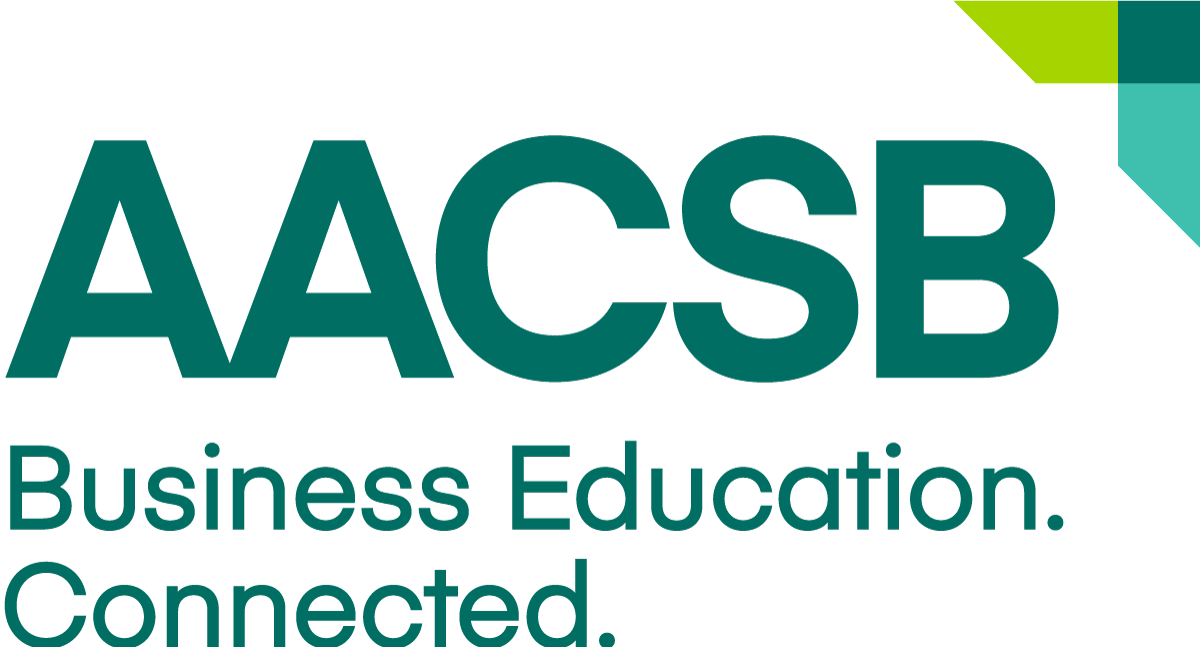 Where Great Leaders Come From ‘’Good leaders inspire, manage, and cultivate organizations, business systems, and people to enhance sustainable development of society.” –AACSB International, A Collective Vision for Business Education
During the 2018 International Conference and Annual Meeting (ICAM) that took place this past April in Honolulu, AACSB shined a light on 30 honorees of the third annual Innovations That Inspire challenge. These 30 institutions were recognized for innovations across the leadership development ecosystem that highlighted ways they have served as a leader on leadership and created impactful opportunities and environments. The 30 honorees are acknowledged for their achievements across three distinct areas:Strengthening the Understanding of Effective Leadership and Leadership DevelopmentEnhancing Approaches to Leadership Education and DevelopmentCultivating the Business School Leadership PipelineOut of the 30 honorees, six schools in the Asia Pacific region were honored for their inspiring stories, offering diverse approaches to leadership development.The Victoria Business School at Victoria University of Wellington took their students on a virtual fieldtrip to Fiji to learn about sustainable development. Meanwhile, the UniSa Business School at University of South Australia customized programs to provide CEOs and executive teams of small and medium companies with the knowledge and skills needed to accelerate growth and compete in a global marketplace.Further south, Monash Business School at Monash University worked to develop leaders who possess physical, cognitive, and emotional resilience based on insights from neuroscience and behavior change research. In Brisbane, Queensland University of Technology’s QUT Business School designed a 55-kilometer TrailWalker charity event to enable students to utilize their essential business acumen in an outdoor environment.The Institute of Management Technology in Ghaziabad created a required experiential learning course, inspired by Mahatma Ghandi’s quote, ‘’I’m the change’’. And Deakin Business School at Deakin University created the Future Academic Leaders Program (FALP) to prepare emerging academic leaders to grow into, and successfully undertake, leadership roles within the university. Do you already feel inspired? Learn and read more about these innovations at:www.aacsb.edu/innovations-that-inspire Upcoming EventsBusiness Accreditation Seminar
25–26  June 2018 | Makati City, Philippines 27–28 November 2018 | Dubai, United Arab EmiratesAssurance of Learning Seminar I
27–28 June 2018 | Makati City, Philippines

Continuous Improvement Review Seminar7 August 2018 | Cairns, Australia Assurance of Learning Seminar II8–9 August 2018 | Cairns, AustraliaQuality Assurance Professionals Workshop10 August 2018 | Cairns, Australia
Annual Accreditation Conference
23–25 September 2018 | Washington, D.C., USAAsia Pacific Annual Conference
29–31 October 2018 | Nagoya, Japan